Dzień dobry eMDeKusie!Zadania na dziś to:Posłuchajcie piosenki „Pora na pizzę” 
https://www.youtube.com/watch?v=LZgadtUwY74 Obejrzyjcie filmik „Pizza”, w którym znajduje się przepis na pyszną domową pizzę:
https://www.youtube.com/watch?v=agDAdePwPXo
Następnie wspólnie z rodzicami przygotujcie ulubioną pizzę  Na zamieszczonej karcie pracy pt. „Pizza” dorysujcie składniki swojej ulubionej pizzy. Smacznego! Pani Renia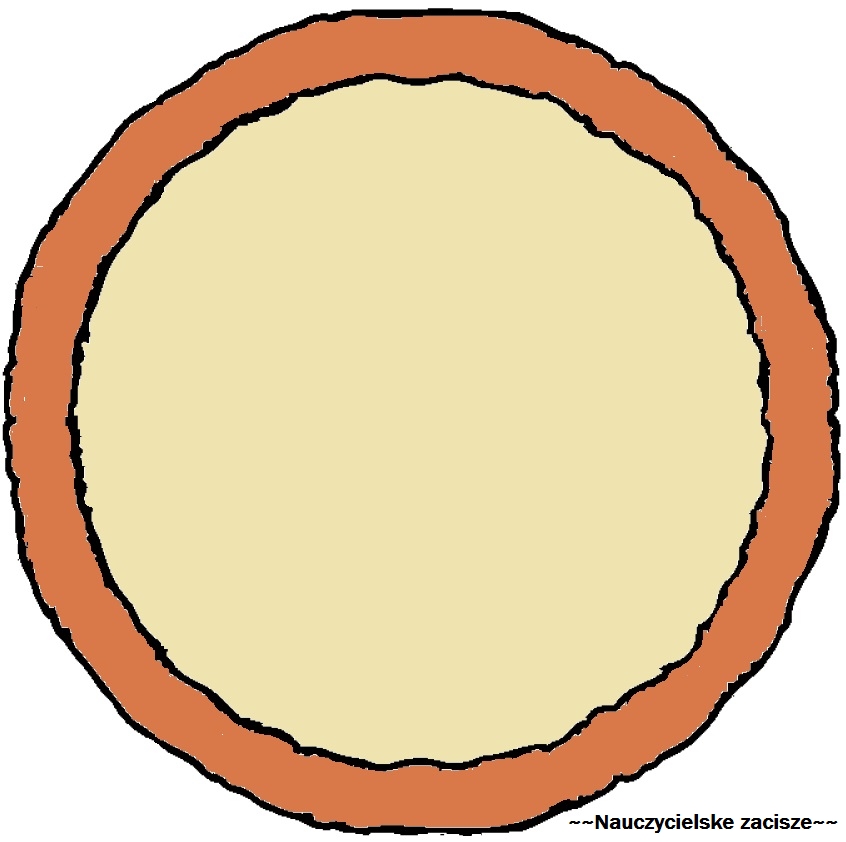 